Briofitas1. ConceitoOrganismos multicelulares autótrofos, de pequeno porte, a grande maioria não ultrapassa 30cm. Vivem em ambientes úmidos e sombreados; não possuem sistema de vasos condutores.2. Características Gerais:I. A grande maioria das espécies é terrestre de ambiente úmido e sombreado (musgos, hepáticas anthóceros). 
II. São plantas avasculares (ausência de vasos condutores); os líquidos são conduzidos por difusão célula a célula. 
III. Ocorrem ainda espécies com a Ricciocarpus natans que flutua em H2O doce e a Riccia flutuantes que vive submersa em água doce. 
IV. O musgo do gênero Shpagnum forma a turfa, que funciona como adubo na melhoria solo, quando seco e moído pode ser utilizado como combustível.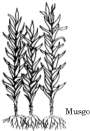 3. Classificação:3.1. Classe Musci: classe em que seus representantes são os musgos, vegetais que apresentam o corpo divido em três regiões específicas rizoíde, caulóide, e filóide.Reprodução:Assexuada: ocorre por fragmentação, quando a planta adulta cresce, divide-se em pedaços irregulares chamados propágulos, e estes são levados pela ação do vento e da água da chuva até o solo, germinando e formando uma nova planta. 
Sexuada: Ocorre alternância de gerações (Metagênese). 
Gametângios: órgãos produtores de gametas 
Planta masculina: Anterídeo -> produz anterozóides. 
Planta feminina: arquegônio -> produz oosferas3.2. ClasseHepaticae

Conceito : O termo hepática (hepato=fígado), deve-se a forma de fígado do gametófito, são briófitas, cujo gametófito têm forma de fígado e são características de ambientes terrestres úmidos, sombreados. 
Gênero: O mais conhecido é o MarchantiaReproduçãoAssexuada: os gametângios ficam localizados na ponta de estruturas denominadas gametóforos. Gametófitos masculinos -> anteridióforos -> anterídeos Gametófitos femininos -> arquegonióforos -> arquegônios. Nos arquegônios formam-se os zigotos que crescem e originam esporófitos fechado o ciclo com a produção dos esporos.3.3. ClasseAnthocerotaeConceito: Briófitas que crescem em locais úmidos e sombreados, seu gametófito é folhoso, arredondado, e multilobado, mede cerca de 2 cm e preso ao substrato por rizóides. 
Gênero: AnthócerosReprodução: Os gametângios estão mergulhados nos tecidos dos gametófitos, podendo ser homotálicos ou heterotálicos. Vários esporófitos são formados em uma mesma planta após a fecundação. Possuindo uma base e um esporângio alongado, produtor de esporos.4. Importância das briófitas:Atuam como espécies pioneiras no ambiente.